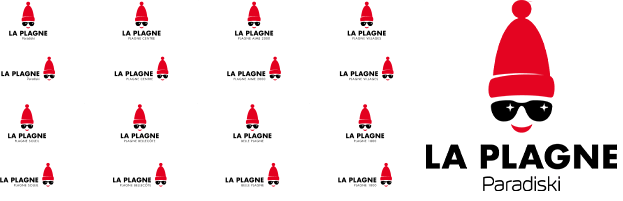 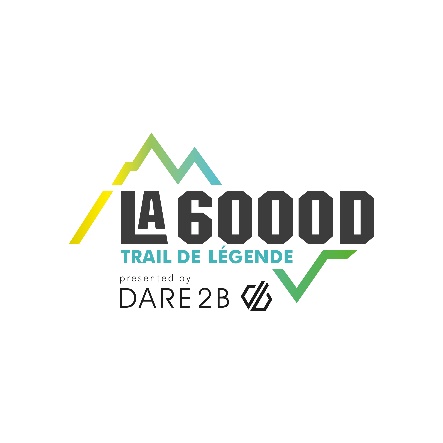 NAVETTES POUR LES DEPARTS DE COURSES SAMEDI 29 JUILLET 2023Réservations avant le vendredi 28 juillet à 15h, sous réserve des places disponibles
POUR LES DEPARTS DE LA 6000D, LA 6000D EN RELAIS A 3 ET LA 6D MARATHON : 

BELLE PLAGNE –> PLAGNE BELLECOTE –> AIME (départ course)Réservations limitées, en ligne sur votre compte d’inscription – 5€ par personne 

PLAGNE AIME 2000 –> PLAGNE CENTRE –> PLAGNE 1800 –> AIME (départ course)Réservations limitées, en ligne sur votre compte d’inscription – 5€ par personne
LES COCHES –> PLAGNE MONTCHAVIN –> LANDRY –> AIME (départ course)Réservations limitées, en ligne sur votre compte d’inscription – 5€ par personne

PLAGNE MONTALBERT –> AIME (départ course)Réservations limitées à la Maison de Montalbert (04 79 09 77 33) – 2€ par personne – A partir de juillet pour les réservations
BELLE PLAGNE(Sous la télécabine)PLAGNE BELLECOTE(Arrêt navette en face du centre médical)Arrivée à AIME-LA-PLAGNE(Départ de la 6000D)3H203H254HAIME 2000(Devant l’entrée du bâtiment et l’ascenseur)PLAGNE CENTRE(Gare routière)PLAGNE 1800(Arrêt navette haut de la station)PLAGNE 1800(Arrêt navette bas de la station)Arrivée à AIME-LA-PLAGNE(Départ de la 6000D)3H203H253H303H354HLES COCHES(Devant l’Office de Tourisme des Coches)MONTCHAVIN(Devant la Police Municipale de Montchavin)LANDRY(Devant le camping de l’Eden)Arrivée à AIME-LA-PLAGNE(Départ de la 6000D)3H153H303H454HPLAGNE MONTALBERT(Arrêt navette à la Maison de Montalbert)Arrivée à AIME-LA-PLAGNE(Départ de la 6000D)3H454H